Foods 11 Course Outline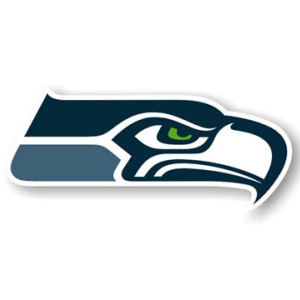 Teacher: Miss Milleremail: bmiller@deltasd.bc.cawebsite: missmillerwebsite.weebly.comIdentify safety required in a kitchen including prevention of food-borne illnesses, precautionary measures and emergency response associated with food preparationDemonstrate organization and co-operation in partner and group work, including integration of planning skills (e.g. task sequencing, time management)Vary ingredients in recipes and know how they affect flavour, texture, taste and qualityExamine nutrients and their role in nutrition at various stages of the life cycle as well as analyse personal eating practicesDemonstrate awareness of environmental and health issues related to production and consumption of food Investigate food-related occupations and careers. Binder or notepad with loose-leafPen and/or pencilPlastic sheet protectorHair elastic (if needed) to tie back hairApron – will be provided*These items must be brought to every class; you never know when we may have a surprise lab Safety and Equipment in the kitchen – including food borne illnesses European  Foods – including Italian and Greek Food Production and MarketingCareers in FoodsCupcake WarsDiets and NutritionDue to extensive laboratory time required for this course, regular, punctual attendance is mandatory to achieve success in Foods 11. It is the student’s responsibility to make up missed work. Arrange for someone in your group to collect any missing handouts. If you miss a lab day it is important to complete a make-up lab at home, students will be asked to take pictures of their completed dish at home. If students miss a demonstration day but are present for lab day they will be asked to not to participate if the lab hinders the safety and progress of other students. 50% Lab Work30% Assignments20% Test/QuizzesLab WorkStudent performance (Individual and Group) during lab periods will be assessed on a daily basis. Most labs will be marked out of 10.Students must participate in 50% of the in-class labs to obtain course credit.To adhere to Food Safe practices, a clean apron is mandatory and will be provided. However, it is encourage that if students are able to, to bring their own apron from homeAssignmentsAssignments are to be handed in at the beginning of the period that they are due.As a general rule, assignments will be accepted until they are corrected and/or returned to the rest of the class.Notebooks: students are reminded to keep a neat, up to date notebook. These books may be used as a reference, test preparation, and/or open book tests.Tests and QuizzesTesting will normally take place at the end of each unit of study.Unannounced quizzes may occur at any time, often at the start of class, so don’t be late.Students who are absent when a test is given will be assigned a mark of “0”. If absence is excused, the student will be expected to write the test the first day back in class or as arranged with the teacher.Objectives:Equipment requirements:Course Content:Attendance:Evaluation:Work Habits:G:-On task, does all work, comes to class prepared-Up to date on all assignmentsS:-Stays on task most of the time, usually prepared-2 or more missing assignmentsN:-Needs many reminders to work, rarely prepared-Several missing assignments